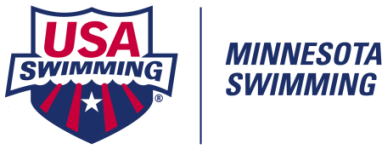 ATHLETE NATIONAL TRAVEL REIMBURSEMENT REQUEST FORMMinnesota Swimming Reimburses a Portion of Travel to Designated Swim Meets. Travel Reimbursement may be requested for ONE MEET per SEASON per INDIVIDUAL.Reimbursement Amounts:   Fall/Winter 2018-20192018 Winter National Championships	 (LCM)	   	    Nov 28 - Dec 1, 2018       	Greensboro, NC      $600.002018 Speedo Winter Junior Championships West (SCY) December 5-8, 2018	Austin, TX	       $500.00	TYR Pro Swim Series (LCM)				    January 9-12, 2018        	Knoxville, TN	       $400.00					    		    March 6-9, 2019	          Des Moines, IA	       $400.002019 NCSA Junior National Swimming Championships March 19-23, 2019		Orlando, FL	       $200.002019 ISCA TYR Junior National Championship Cup	    March 26-30, 2019	        	St Petersburg, FL    $200.00Reimbursement Amounts:   Spring/Summer 20192019 USA Swimming Open Water National Championships	 May 3 & 5, 2019       Miami, FL	       $700.00Combined event with Open Water Junior National Championships:  Fri 5/3: 10K Natl Champ ~ 5/4: 5K Jr Natl Champ  ~  Sun 5/5: 5K Natl Champ2019 Open Water Junior National Championships	   May 4, 2019			Miami, FL	       $600.00TYR Pro Swim Series (LCM)				   April 10-13, 2019	           Richmond, VA	       $400.00					   		   May 17-19, 2019	           Bloomington, IN     $400.00							   June 12-15, 2019	           Clovis, CA              $400.002019 ISCA TYR Summer Senior Championships	   July 30-Aug 3, 2019	           St Petersburg, FL   $200.002019 Phillips 66 National Championships		   July 31-Aug 4, 2019		Palo Alto, CA          $800.002019 NCSA Summer Championships		       	   August 6-10, 2019		Indianapolis, IN      $200.00	     2019 Speedo Junior National Championships 	   August 6-10, 2019		Palo Alto, CA          $700.002019 USA Swimming Futures Championships	   August 7-10, 2019	          Des Moines, IA	       $400.00INDIVIDUAL EVENT PARTICIPANTS will receive 100% of the reimbursement amount.RELAY ONLY participants will receive 50% of the basic reimbursement amount.MINNESOTA SWIMMING ATHLETE REQUIREMENTS FOR REIMBURSEMENT1.  The athlete must be a member in good standing with an MSI Chartered Swim Club, or registered as an MSI Unattached Swimmer.2.  The athlete must compete in at least two (2) MSI sanctioned meets in the previous 12 month of the meet for which he/she is collecting.3.  A current MSI registered athlete who has competed in MSI swim meets and was an MSI registered athletes for a period of 6 years may be exempt from the 2nd requirement.  * Note this on the request form below with an asterisk by the athlete’s name.4.  An athlete may only collect from one (1) meet per season. Reimbursement Request Form Directions:Download this form to your computer desktop.  Tab through the document to complete. Save.Send an email to MSI Office (cshapley@mnswim.org), with this completed request form as an attachment.Copy Lucas Baarlaer, Sr. Swimming Chair, on your Travel Request Submission at lucas.baarlaer@piranhaswimclub.orgWinter/Spring 2018-19 Request Forms Must Be Received by April 15, 2019 (Payment to clubs on or before May 31, 2019)Summer 2019 Request Forms Must Be Received by September 30, 2019 (Payment to clubs on or before October 31, 2019)MINNESOTA SWIMMING ATHLETE NATIONAL TRAVEL REIMBURSEMENT REQUEST FORMSwim Club Requesting Funds:      	Club Code:     Meet Name:        Location:        Dates:       The person completing this form must check here, verifying that all athletes requesting funding are USA Swimming Athlete members in good standing and have competed in a minimum of 2 sanctioned meets in the 12 months preceding the meet for which they are requesting funds.Title:   Club Coach /  Other:       	Name:       	Day Phone #                                                            Total Amount Requested: $               Date:             E-Mail Address:       (Checks are payable to clubs only, unless athlete is registered as unattached/not affiliating with any team.)	Date Email Request Received by MSI:                  			TOTAL AMT APPROVED: $                  	            	Date Paid:                      		Amount Paid:  $      ATHLETE'S NAMEList One Individual Event Swum at this Meet or write “Relay Only” and list one Relay EventAMOUNT REQUESTEDATHLETE'S NAMEList One Individual Event Swum at this Meet or write “Relay Only” and list one Relay EventAMOUNT REQUESTED$      $      $      $      $      $      $      $      $      $      $      $      $      $      $      $      $      $      $      $      